lMADONAS NOVADA PAŠVALDĪBA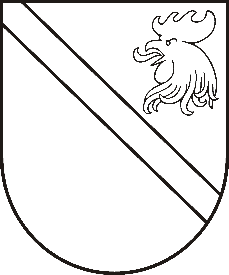 Reģ. Nr. 90000054572Saieta laukums 1, Madona, Madonas novads, LV-4801 t. 64860090, e-pasts: pasts@madona.lv ___________________________________________________________________________MADONAS NOVADA PAŠVALDĪBAS DOMESLĒMUMSMadonā2020.gada 30.septembrī							           Nr.391									     (protokols Nr.20, 13.p.)Par nekustamā īpašuma lietošanas mērķa noteikšanu zemes vienībai nekustamajā īpašumā “[…]”, Sarkaņu pagastā, Madonas novadā Madonas novada pašvaldībā 2020. gada 27.augustā saņemts fiziskas personas  iesniegums (reģistrēts Madonas novada pašvaldībā 27.08.2020 ar Nr.MNP/2.1.3.6/20/803), ar lūgumu noteikt nekustamā īpašuma lietošanas mērķi un lietošanas mērķim piekrītošo zemes platību zemes vienībai ar kadastra apzīmējumu 7090 004 0354 – 0.84 ha kopplatībā.Saskaņā ar VZD kadastra informāciju nekūstamā īpašuma lietošanas mērķis zemes vienībai ar kadastra apzīmējumu 7090 004 0354 ir noteikts -individuālo dzīvojamo māju apbūve (NILM kods -0601).Saskaņā ar spēkā esošiem 16.07.2013. Madonas novada saistošiem noteikumiem Nr.15 „Madonas novada teritorijas plānojuma 2013-2025.gadam Teritorijas izmantošanas un apbūves noteikumi un Grafiskā daļa ” teritorijas atļautā izmantošana ir lauku zemes (L2).Līdz ar to paredzētā darbība atbilst Madonas novada teritorijas plānojumam.Pamatojoties uz „Nekustamā īpašuma valsts kadastra likuma” 9.panta pirmās daļas 1.punktu, MK noteikumiem nr.496 „Nekustamā īpašuma lietošanas mērķu klasifikācijas un nekustamā īpašuma lietošanas mērķu noteikšanas un maiņas kārtība” III.daļas 17.6.punktu un IV.daļas 35.punktu, ņemot vērā 16.09.2020. Uzņēmējdarbības, teritoriālo un vides jautājumu komitejas atzinumu,  atklāti balsojot: PAR – 12 (Andrejs Ceļapīters, Andris Dombrovskis, Zigfrīds Gora, Antra Gotlaufa, Gunārs Ikaunieks, Valda Kļaviņa, Agris Lungevičs, Ivars Miķelsons, Rihards Saulītis, Aleksandrs Šrubs, Gatis Teilis, Kaspars Udrass), PRET – NAV, ATTURAS – NAV, Madonas novada pašvaldības dome NOLEMJ:Zemes vienībai ar kadastra apzīmējumu 7090 004 0354 noteikt zemes lietošanas mērķi  - zeme, uz kuras galvenā saimnieciskā darbība ir lauksaimniecība, NĪLM kods 0101, 0.84 ha platībā. Saskaņā ar Administratīvā procesa likuma 188.panta pirmo daļu, lēmumu var pārsūdzēt viena mēneša laikā no lēmuma spēkā stāšanās dienas Administratīvajā rajona tiesā.Saskaņā ar Administratīvā procesa likuma 70.panta pirmo daļu, lēmums stājas spēkā ar brīdi, kad tas paziņots adresātam.Domes priekšsēdētājs					         	         A.LungevičsR.Vucāne 20228813